       ҠАРАР                                                                          ПОСТАНОВЛЕНИЕ      15 февраль 2022 йыл                          №8                        15 февраля 2022 годаОб отмене постановления от 26 июля 2013 года №17«Об утверждении  Административного регламента по осуществлению муниципального жилищного контроля на территории сельского поселения  Кунгаковский сельсовет муниципального района Аскинский район Республики Башкортостан»На основании экспертного заключения Государственного комитета Республики Башкортостан по делам юстиции №НГР RU 03068205201300004 от 25 января 2022 года, Администрация сельского поселения Кунгаковский сельсовет муниципального района Республики Башкортостанп о с т а н о в л я е т:          1. Признать утратившим силу постановление  от 26 июля 2013 года №17«Об утверждении  Административного регламента по осуществлению муниципального жилищного контроля на территории сельского поселения  Кунгаковский сельсовет муниципального района Аскинский район Республики Башкортостан».2. Настоящее Постановление вступает в силу со дня его официального обнародования.3. Настоящее Постановление обнародовать на информационном стенде в администрации Сельского поселения Кунгаковский сельсовет муниципального района Аскинский район Республики Башкортостан по адресу: д.Кунгак, ул.Молодежная, д.4 и на официальном сайте: www.kungak04sp.ru.4. Контроль за исполнением настоящего Постановления оставляю за собой.Главасельского поселения Кунгаковский сельсоветмуниципального района Аскинский районРеспублики БашкортостанФ.Ф.СуфияновБашҡортостан РеспубликаһыАСҠЫН РАЙОНЫ МУНИЦИПАЛЬ РАЙОНЫНЫҢ ҠӨНГӘК АУЫЛ СОВЕТЫАУЫЛ БИЛӘМӘҺЕ хакимиәте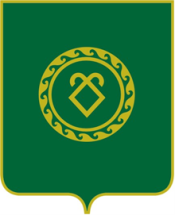 АДМИНИСТРАЦИЯ СЕЛЬСКОГО ПОСЕЛЕНИЯКУНГАКОВСКИЙ СЕЛЬСОВЕТМУНИЦИПАЛЬНОГО РАЙОНААСКИНСКИЙ РАЙОН Республики Башкортостан 